Circular N.º 029/2017 - NPEOsasco, 20 de Janeiro de 2017.Srs. (as) Diretores (as) de Escola,Srs. (as) Professores (as) Coordenadores Assunto: Processo Seletivo Bolsa de Estudos do Governo do JapãoA Sra. Dirigente de Ensino, no uso de suas atribuições legais, solicita ampla divulgação aos professores de sua escola, sobre a abertura das inscrições para o processo seletivo da Bolsa de Estudos do Governo Japonês (MEXT): Treinamento de Professores e Educadores do Ensino Infantil, Fundamental e/ou Médio, conforme informações abaixo.   Oportunidade de pesquisa em universidades japonesas sobre diversas áreas, como Educação, Metodologias, Administração escolar etc. O catálogo 2017 completo encontra-se disponível no Link: http://www.mext.go.jp/component/a_menu/education/detail/__icsFiles/afieldfile/2016/12/12/1379317_8.pdf  Período da bolsa: 1 ano e 6 meses (embarque em outubro/2017).  Benefícios: passagem aérea de ida e volta, bolsa auxílio mensal de 143.000 ienes e isenção de taxas escolares.  Período de inscrições: 09/01/2017 a 24/02/2017.   Exames escritos de línguas: 06/03/2017 (segunda-feira), horário a definir.  Entrevista: 09/03/2017 (quinta-feira).   Inscrições gratuitas.  Informações sobre requisitos e documentos necessários. Link: http://www.sp.br.emb-japan.go.jp/pt/cultura/bolsa1_trea.htm   Folder de divulgação. (anexo) Quaisquer dúvidas, entrar em contato: (11) 3254-0100 ou cgjcultural5@sp.mofa.go.jpAntecipadamente agradece e conta com a costumeira colaboração.       De acordo,Irene Machado Pantelidakis	                                                             RG 17594614    Dirigente Regional de EnsinoResponsável: Sônia Peres - PCNP LEM Tel. 2284.8144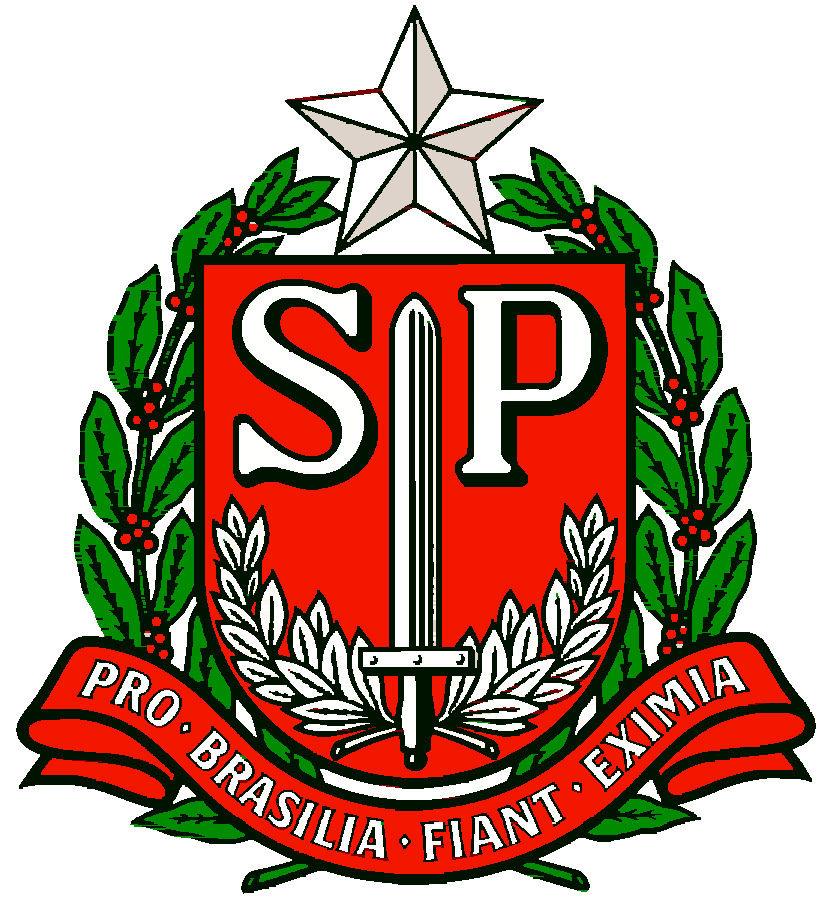 GOVERNO DO ESTADO DE SÃO PAULOSECRETARIA DE ESTADO DA EDUCAÇÃODIRETORIA DE ENSINO REGIÃO OSASCONÚCLEO PEDAGÓGICO